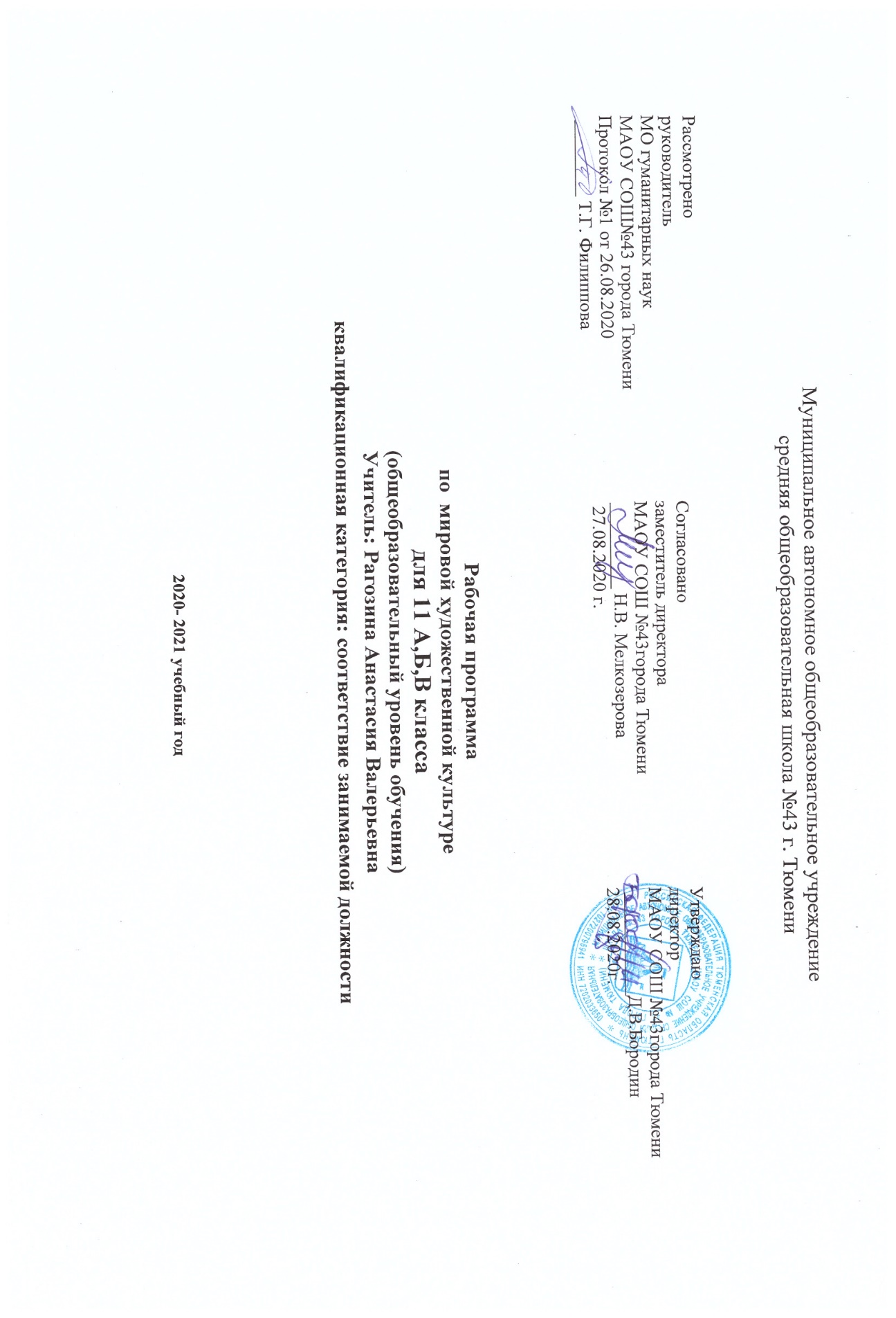 ПОЯСНИТЕЛЬНАЯ ЗАПИСКАДанная рабочая учебная программа составлена в соответствии со следующими нормативно-правовыми документами:Закон Российской Федерации «Об образовании» (статья 7).«Санитарно-эпидемиологические требования к условиям и организации обучения в общеобразовательных учреждениях», утверждённые  постановлением Главного государственного санитарного врача Российской Федерации от    29.12.2010 года № 189.Федеральный компонент государственного стандарта (начального общего образования, основного общего образования, среднего (полного) общего образования) по предмету утвержден приказом Минобразования России от 5.03.2004 г. № 1089.Федеральный государственный стандарт основного общего образования, утвержден приказом Министерства образования и науки Российской Федерации от 17 декабря . № 1897.Приказ Министерства образования и науки Российской Федерации от 19.12.2012 г. № 1067  «Об утверждении федеральных перечней учебников, рекомендованных (допущенных) к использованию в образовательном процессе в образовательных учреждениях, реализующих образовательные программы общего образования и имеющих государственную аккредитацию, на 2013/2014 учебный год».Авторская программа Рапацкая Л.А. Программы курса.10-11 классы .Мировая художественная культура, допущен Департаментом образовательных программ и стандартов общего образования Министерства образования и науки Российской Федерации. Гуманитарный издательский центр «Владос» .Москва. 2010 год Учебный план МАОУ СОШ №43 на 2020-2021 учебный год.Рабочая программа курса МХК в 11 классе составлена  на основе действующей программы  по МХК Л.А. Рапацкой.Курс мировой художественной культуры систематизирует знания о культуре и искусстве, полученные в образовательных учреждениях, реализующих программы начального и основного общего образования на уроках изобразительного искусства, музыки, литературы и истории, формирует целостное представление о мировой художественной культуре, логике её развития в исторической перспективе, о её месте в жизни общества и каждого человека. Изучение мировой художественной культуры развивает толерантное отношение к миру как единству многообразия, а восприятие собственной национальной культуры сквозь призму культуры мировой позволяет более качественно оценить её потенциал, уникальность и значимость. Проблемное поле отечественной и мировой художественной культуры как обобщённого опыта всего человечества предоставляет учащимся неисчерпаемый «строительный материал» для самоидентификации и выстраивания собственного вектора развития, а также для более чёткого осознания своей национальной и культурной принадлежности.Развивающий потенциал курса мировой художественной культуры напрямую связан с мировоззренческим характером самого предмета, на материале которого моделируются разные исторические и региональные системы мировосприятия, запечатлённые в ярких образах. Принимая во внимание специфику предмета, его непосредственный выход на творческую составляющую человеческой деятельности, в программе упор сделан на деятельные формы обучения, в частности на развитие восприятия (функцию – активный зритель/слушатель) и интерпретаторских способностей (функцию - исполнитель) учащихся на основе актуализации их личного эмоционального, эстетического и социокультурного опыта и усвоения ими элементарных приёмов анализа произведений искусства. В связи с этим в рабочей программе в рубриках «опыт творческой деятельности» приводится примерный перечень возможных творческих заданий по соответствующим темам.В содержательном плане рабочая программа следует логике исторической линейности (от культуры первобытного мира до культуры ХХ века). В целях оптимизации нагрузки программа строится на принципах выделения культурных доминант эпохи, стиля, национальной школы. На примере одного - двух произведений или комплексов показаны характерные черты целых эпох и культурных ареалов. Отечественная (русская) культура рассматривается в неразрывной связи с культурой мировой, что даёт возможность по достоинству оценить её масштаб и общекультурную значимость. Учитывая мировоззренческий и интегративный характер дисциплины,  используется как традиционная урочная, так и внеурочные виды деятельности, рассчитанные на расширение кругозора учащихся. Основные межпредметные связи осуществляются на уроках литературы, истории, иностранного языка, частично на уроках естественнонаучного цикла. Курс по мировой художественной культуре нацелен на ознакомление с выдающимися достижениями искусства в различные исторические эпохи в различных странах. Он не содержит полного перечисления всех явлений мировой художественной культуры, но дает возможность через отдельные наиболее выдающиеся памятники архитектуры, изобразительного искусства, литературы, музыки, театра, либо творчество одного мастера показать основные художественные идеи эпохи.Распределение материала осуществляется по территориальному принципу, что позволяет показать, какой системой ценностей оперирует каждый народ, являясь носителем определенной религиозной и культурной традиции. Вместе с тем в программе курса выдерживается логика исторического линейного развития от культуры первобытного мира до культуры XX века с акцентом на «межвременной диалог» различных культур. Курс МХК в11  классе охватывает культуру древнего мира (в том числе и культуру Древней Руси), эпоху средневековья и эпоху возрождения.Курс позволяет осознать уникальность и неповторимость разных культур, социокультурный опыт человечества, роль России в культурном процессе; учит школьников воспринимать окружающий мир как «мир миров», в котором любой культуре и любому позитивному суждению есть место; способствует развитию духовной личности, расширению кругозора, формированию позитивных жизненных ориентиров и собственной мировоззренческой позиции.Цель курса — на основе соотнесения ценностей зарубежного и русского художественного творчества сформировать у учащихся целостное представление о роли, месте, значении русской художественном культуры в контексте мирового культурного процесса.Приоритетными задачами изучения МХК на базовом уровне являются:развитие чувств, эмоций, образно-ассоциативного мышления и художественно-творческих способностей;воспитание художественно-эстетического вкуса, потребности в освоении ценностей мировой культуры;освоение знаний о стилях и направлениях в мировой художественной культуре, их характерных особенностях; о вершинах художественного творчества в отечественной и зарубежной культуре;овладение умением анализировать произведения искусства, оценивать их художественные особенности, высказывать о них собственное суждение;использование приобретённых знаний и умений для расширения кругозора, осознанного формирования собственной культурной среды.На преподавание данного курса на базовом уровне выделяется 34 часа(1 урок в неделю). В программе предусмотрены вводные и повторительно-обобщающие уроки, которые способствуют активизации учебной работы школьников, формированию у них целостных исторических представлений, установлению преемственности в изучении всеобщей и отечественной истории.Место учебного предмета в учебном плане по мировой художественной культуре        В Федеральном учебном плане на изучение мировой художественной культуры в 11 классе отводится 1 час в неделю, всего – 34 часа, продолжительность изучения литературы в 34 учебные недели, что определяется календарным учебным графиком работы, темпом обучаемости, индивидуальными особенностями обучающихся и спецификой используемых учебных средств. Класс: 11А, 11Б, 11ВУчитель Рагозина Анастасия ВалерьевнаКоличество часовВсего 34 час; в неделю 1 час.Плановых контрольных уроков 4, зачетов  1СОДЕРЖАНИЕ РАЗДЕЛОВМХК 11 классТРЕБОВАНИЯ К УРОВНЮ ПОДГОТОВКИ УЧАЩИХСЯ, ОБУЧАЮЩИХСЯ ПО ПРОГРАММЕ УЧЕБНОГО КУРСА «МИРОВАЯ ХУДОЖЕСТВЕННАЯ КУЛЬТУРА»В результате изучения мировой художественной культуры ученик должен:знать / понимать:основные виды и жанры искусства; изученные направления и стили мировой художественной культуры; шедевры мировой художественной культуры; особенности языка различных видов искусства. уметь:узнавать изученные произведения и соотносить их с определенной эпохой, стилем, направлением. устанавливать стилевые и сюжетные связи между произведениями разных видов искусства; пользоваться различными источниками информации о мировой художественной культуре;выполнять учебные и творческие задания (доклады, сообщения); использовать приобретенные знания в практической деятельности и повседневной жизни для: выбора путей своего культурного развития; организации личного и коллективного досуга; выражения собственного суждения о произведениях классики и современного искусства; попыток самостоятельного художественного творчества.СОДЕРЖАНИЕ  УЧЕБНОГО ПРЕДМЕТА «МИРОВАЯ ХУДОЖЕСТВЕННАЯ КУЛЬТУРА» 11 классУЧЕБНО-МЕТОДИЧЕСКОЕОБЕСПЕЧЕНИЕ ОБРАЗОВАТЕЛЬНОГО ПРОЦЕССАМетодические и учебные пособия:Мировая художественная культура. 11 класс. [учебник]. / Л.А.Рапацкая – М.: Гуманитарный изд. центр ВЛАДОС, 2008. ДопущеноМинистерством образования и науки РФ.Мировая художественная культура. Уроки учительского мастерства 10-11 классы В помощь преподавателю. Автор-составитель Н. А.Леухина Издательство «Учитель» Волгоград 2007 г.Мировая художественная культура. Дополнительный материал к урокам. 10-11 классы. Автор-составитель О. Е. Наделяева Изд.«Учитель» Волгоград 2009 г.Научно-методическая литература:Алпатов М.В. Древнерусская иконопись. М., 1974.Артамонов СД. Литература эпохи Возрождения. М., 1994.Большой путеводитель по Библии. Пер. с нем. М., 1993.Барская НА. Сюжеты и образы древнерусской живописи. М., 1993.Баткин Л.М. Леонардо да Винчи. М., 1991.Брюсова В.Г. Русская живопись XVII века. М., 1984.Вагнер Г.К., Владышевская Т.Ф. Искусство Древней Руси. М., 1993.ВазариДж. Жизнеописание наиболее знаменитых живописцев, ваятелейи зодчих эпохи Возрождения. СПб., 1992.Васильев Л.С. Культы, религии, традиции в Китае. М., 1970. Византия и Русь. М., 1969.Виппер Б.Р. Искусство Древней Греции. М., 1972.Григорьева Т.П. Японская художественная традиция. М., 1979.Гринцер ПА. Древнеиндийский эпос. М., 1974.Гумилев Л.Н. Древняя Русь и Великая степь. М., 1989.ГуревичА.Я. Категории средневековой культуры. М., 1994.Гуревич Е.Л. Западноевропейская музыка в лицах и звуках. М., 1994.Гусева Н.П. Индуизм: История формирования, культурная практика. М.,1977.Дюби Ж. Европа в средние века. М., 1995. Щмоханова Л.Г. Мировая художественная культура. М., 1998.Зезина М.Р, Кошман ЛЗ., Шульгин В.Р. История русской культуры. М., 1993.Зотов А.И. Русское искусство с древних времен до начала XVII в. М., 1983.Ильина Т.В. История искусств. Западноевропейское искусство. М., 1993.Ильина Т.В. История искусств. Русское и советское искусство. М., 1989.Ильин И. Постмодернизм от истоков до конца столетия. М., 1998.История русского и советского искусства. Под ред. Д.В. Сарабьянова. М.,1979.История современной отечественной музыки. Под ред. М.Е. Тараканова. М., 1995. История зарубежного искусства: Учебник. Под ред.М.Т.Кузьминой, Н.Л.Мальцевой. М., 1983.История русского искусства. В 3 т. Под ред. М.М.Раковой и И.В.Рязанцева. М., 1991. История искусств стран Западной Европы отВозрождения до XX века. Под ред. Е.И.Ротенберга, М.И.Свидерской. М., 1988.Китай: традиции и современность. М., 1976.Культура Древней Индии. М., 1973.Культура Древнего Рима. Т.1—2. М., 1985.Культура эпохи Возрождения. М., 1986.Лапшина Н.П. «Мир искусства». Очерки истории и творческой практики. М., 1977.Ливанова Т.Н. Западноевропейская музыка XVII — XVIII веков в ряду искусств. М., 1977.Лихачев Д.С. Поэтика древнерусской литературы. М., 1984.Лотман Ю.М. Беседы о русской культуре. Быт и традиции русского дворянства (XVIII — начало XIX века). СПб., 1994.Любимов Л.Д. Искусство Древней Руси. М., 1981.Любимов Л Д. Искусство древнего мира. М., 1980.Любимов Л Д. Искусство Западной Европы. М., 1996.Майкопар А.Е. Новый Завет в искусстве: Очерки иконографии западного искусства. М., 1998.Матье М.Э. Во времена Нефертити. Л., 1985.МеньА. Православное богослужение. Таинство. Слово и образ. М., 1991.МеньА. История религии. В поисках Пути, Истины и Жизни. М., 1994.Мифология и верования народов Восточной и Южной Азии. М., 1973.Мифы народов мира: Энциклопедия. Т.1. М., 1980. Т.2, М., 1982.Немировский А.И. Мифы и легенды Древнего Востока. М., 1994.СПИСОК ОБРАЗОВАТЕЛЬНЫХ ИНТЕРНЕТ-РЕСУРСОВ ПО ПРЕДМЕТУ «МИРОВАЯ ХУДОЖЕСТВЕННАЯ КУЛЬТУРА»http://www.hermitagemuseum.org/ Государственный Эрмитажhttp://www.tretyakov.ru/ Государственная Третьяковская Галереяhttp://www.museum.ru/gmii/http://www.rusmuseum.ru/ Русский музейhttp://www.russianculture.ru/ Культура Россииhttp://tsos.lan.krasu.ru/slaids/issk/dmitrieva/index.htm Изобразительное искусство и архитектура Западной Европы и Россииhttp://www.artrussia.ru/ Искусство Россииhttp://sa.hypermart.net/ Интернет-Галереяhttp://www.roerich-museum.ru/ Международный Центр-Музей Рериховhttp://www.peterhof.dax.ru/http://www.schools.techno.ru/sch1529/mxk/mxk.htm Мировая художественная культураhttp://archive.1september.ru/art/2000/no33_1.htmhttp://www.artrussia.ru/russian/artists/rarities.php?foa=f&list=2#305 Картинная галереяhttp://www.spb-guide.ru/ фото Питераhttp://www.arthistory.ru/gris2.htmhttp://www.yourdreams.ru/gallery/index.php?page=2http://hudsovet.info/miro/bigraphy.shtmlhttp://www.e-teach.ru/T-html/mhk.htmlhttp://mxk-guru.narod.ru/test/greky.htmlhttp://Museum-online:Картины известных художников, биографии художников, история живописи. Рейтинг популярности картин, музеи изобразительногоискусства.http://www.museum-online.ruArchaeologyandArtImages: коллекция изображенийhttp://www.archart.it/ Коллекция фотографий архитектурных памятников Иордании, Ирака, Сирии, Израиля, Франции, Италии и других стран.http://Web GalleryofArt: галерея живописи и скульптурыhttp://www.wga.hu/index.htmlЕвропейская живопись и скульптура в средние века и новое время: коллекция фотографий и изображений. Словарь терминов.http://Archive ofArt: собрание живописи и скульптурыhttp://www.bc.edu/bc_org/avp/cas/fnart/art/Европейская живопись и скульптура XVIII-XX вв.: коллекция фотографий.HistoryofWorldArt: историяискусстваhttp://www.artonline.it/eng/default.aspИстория искусства: биографии художников, коллекции картин, хронология мирового искусства.http://ArtandArchitecture: живопись и архитектураhttp://www.artandarchitecture.org.uk/ Живопись и архитектура: коллекция фотографий.HistoryofArt: история искусстваИстория мирового искусства: коллекция ссылок на интернет-ресурсы.http://www.chart.ac.uk/vlib/http://World ofEgypt: Мир Египтаhttp://homepage.powerup.com.au/~ancient/ Римское искусство и археология: каталог ресурсовhttp://www.sas.upenn.edu/~ekondrat/rome.html Структурированный каталог ссылок по теме: сайты полевых исследований, музейных собраний, справочникиhttp://www.romancoins.info/ Древний Рим: нумизматика, военная история, скульптураМонеты Древнего Рима: портреты императоров, датировки, типы монет. Скульптура Древнего Рима: античный портрет.Римская армия: основные термины, структурные единицы. Отражение военной темы в нумизматике. Коллекция ссылок.http://ArtSource: коллекция ссылок на Интернет-ресурсы по искусствуhttp://www.ilpi.com/artsource/welcome.html Структурированная коллекция ссылок по искусству:архитектура, музеи, сайты художников, онлайновые выставки, коллекцииизображений, журналы по искусству, ресурсы общего характераImpressionism: ИмпрессионизмБиографии художников-импрессионистов, галереи картинhttp://www.mcs.csuhayward.edu/~malek/Impression/index.htmlhttp://Thomas Bewick: английский гравер Томас Бьюикhttp://Images oftheTrojanWarMyth: Мифы троянского цикла в изображенияхhttp://www.temple.edu/classics/troyimages.htmlКоллекция изображений (античных иллюстраций и современных фотографий архитектурных памятников), имеющихотношение к мифам о Троянской войнеhttp://Architettura: архитектураhttp://Castles in the Netherlands: замкиНидерландовhttp://www.castles.nl/ Обзор средневековых замков и их развалин в Нидерландах: история, фотогалерея, информация для туристов.http://www.lancashirechurches.co.uk/http://www.websib.ru/noos/mhk/lab2.php- творческая лаборатория учителя искусстваhttp://www.testland.ru/default.asp?id=134&uid=тесты о киноhttp://egood.narod.ru/profi.htm- практикум по МХКhttp://window.edu.ru/window/catalog?p_mode=1&p_rubr=2.2.80&p_page=9- единое окно доступа к образовательным ресурсамhttp://inoekino.ru/author.php?id=1577 сайт, посвященный киноhttp://zhurnal.ru/kinoizm/kinodan/almodovar.htmМАТЕРИАЛЬНО-ТЕХНИЧЕСКОЕ ОСНАЩЕНИЕ ПО ПРЕДМЕТУ «МИРОВАЯ ХУДОЖЕСТВЕННАЯ КУЛЬТУРА»Оборудование и приборы:Компьютер, проектор, экран. Перечень электронных пособий:история искусств CD- диск в 2 частях;русская классика в современной обработке;   фонотека кабинета МХК.календарно-тематическое планирование Всего 34 час; плановых контрольных уроков 4, зачетов  1, тестов 6 ч.КРИТЕРИИ И НОРМЫ ОЦЕНКИ ЗНАНИЙ, УМЕНИЙ, НАВЫКОВ ОБУЧАЮЩИХСЯ ПРИМЕНИТЕЛЬНО К РАЗЛИЧНЫМ ФОРМАМ КОНТРОЛЯ ЗНАНИЙ ПОПРОГРАММЕ УЧЕБНОГО КУРСА «МИРОВАЯ ХУДОЖЕСТВЕННАЯ КУЛЬТУРА»№разделаНазвание разделаСодержание разделаФорма текущего контроля1Основные течения в европейской художественной культуре 19-нач. 20 в.Повторение. Стили и направления в искусстве. (1 час)Русская художественная культура в эпоху Просвещения (2 час)Романтизм в художественной культуре Европы (1 час) Романтизм как многогранное направление в развитии европейской художественной культуры XIX в. Художественная картина мира в романтическом искусстве разных видов. Романтическое направление в европейской литературе (Э.Т.А. Гофман, Дж.Байрон, В. Гюго, В. Скотт, Г.Гейне).  Сказка в творчестве братьев Гримм, Х.К. Андерсена.Музыка в эпоху романтизма (Дж. Верди, Ж. Бизе, Р. Вагнер и др.)Романтизм в изобразительном искусстве (Ф. Гойя, Т. Жерико, Э. Делакруа и др.)Импрессионизм: поиск ускользающей красоты (1 час)Рождение импрессионизма во французской живописи. Творчество К. Моне, Э.Мане, А Сислея, С. Писсаро и др.Импрессионизм в музыке (К. Дебюсси, М. Равель).Импрессионизм как предтеча нетрадиционных направлений в европейском искусстве XXв. Влияние эстетики импрессионизма на изобразительное искусство, музыку, театр.Экспрессионизм: действительность сквозь призмустраха и пессимизма (2 час)Экспрессионизм как одно из ведущих стилевых направлений в европейской художественной культуре конца XIX—XX вв. Сущность экспрессионистической образности. Отражение в экспрессионизме идеи утраты гуманистических и религиозных идеалов, болезненной тоски, одиночества, страха, ненависти. Деструктивные, антигармоничные начала бытия — главная тема экспрессионизма.Экспрессионизм в изобразительном искусстве (Э. Мунк, Э. Нольде, Ф. Марк и др.)Экспрессионизм в музыке (Г. Малер, А. Шенберг, А. Онеггер  и др.)Мир реальности и мир «новой реальности»: Традиционный и нетрадиционный направления в искусстве конца 19 нач. 20 в. (2 часа)Символизм как философская «сверхидея» искусства конца XIX ~ начала XXв. Влияние символизма на многие стилевые направления и художественные течения. Предшественники символизма(Ш. Бодлер «Цветы зла»). Символизм в творчестве П. Верлена, А. Рембо, И. Малларме, М. Метерлинка. Вселенский пессимизм, отчаяние, бессилие человеческого разума — образы поэзии Э. Верхарна («Черные факелы»).Эстетические и инженерные новации в архитектуре (В. Гропиус,Л. Корбюзье, А.Г. Эйфель ).Изобразительное искусство в поисках радикального обновления  средств выразительности. Постимпрессионизм во французской живописи (П. Сезанн, П. Гоген и др.). Фовизм во французском изобразительном искусстве (А. Матисс).Изобразительное искусство в поисках радикального обновления средств выразительности.Кубизм как принципиально новое направление в живописи и скульптуре (П. Синьяк, Ж. Брак, П. Пикассо и др). Проверочная работа №1 по теме «Основные течения в европейской художественной культуре 19-нач. 20 в.» (1 час)Фронтальный опрос, письменное задание, собеседование, тесты, составление схем по теме, самостоятельная работа, домашнее задание, схема учебного текста.2Художественная культура России 19-нач.20в.Фундамент национальной классики: шедевры русской художественной культуры 1-й пол. 19 века (1 час)Усиление свободомыслия, идеи декабристов. Завершение «дворянского этапа» развития культуры. Характерное сочетание классицизма с новыми романтическими  и реалистическими идеалами. Отражение в искусстве наболевших социальных проблем.  Рождение образа «маленького человека» (А.С. Пушкин, Н.В. Гоголь).Европейская романтическая концепция свободной личности и ее преломление в русской художественной культуре.Течения и направления в русской культуре 18-нач.19 в. Обобщение материала. (1 час)Завершение этапа классицизма в русской архитектуре (русский ампир). Проекты А.Н. Воронихина, А.Д. Захарова, Т. де Тома. Творчество К. И. Росси (Сенат, Синод, Александрийский театр в Петербурге). Архитектурные проекты В. П. Стасова, О.И. Бове, Д. Жилярди.Романтизм в литературе (М.Ю. Лермонтов, А.С. Пушкин и др.).Романтизм в музыке (М. Глинка, А. Алябьев и др.).Романтизм, сентиментализм в различных видах искусства. Сочетание классицистских и романтических образов в изобразительном искусстве. Обращенность живописи к внутреннему миру человека (О.А. Кипренский). Развитие жанровой живописи, ее задушевная теплота и лиричность (В. А. Тропинин, А.Г. Венецианов). Сочетание классицизма и романтизма в русской  живописи (О. Кипренский, А. Венецианов, К. Брюллов и др.).Критический реализм в изобразительном  искусстве (П. Федотов).Художественная культура России пореформенной эпохи.  Обзор. (1 час)Отмена крепостного права и его культурные последствия. Непосредственное отражение в искусстве общественных борений, идеалы народничества. Понятие «народ», его трактовка в художественных образах. Слияние образа народа и героя. Опыт духовного наставничества в литературе, живописи, музыке, театральной драматургии.Художественная культура России пореформенной эпохи. Литература. (1 час)Литература как ценностное ядро русской художественной культуры. Просветительский, учительский пафос литературы. Нравственно-философские проблемы в творчестве Н.А. Некрасова, И.О. Тургенева, И.А. Гончарова, А.Н. Островского, М.Е. Салтыкова-Щедрина, Ф.М. Достоевского, Л.Н. Толстого (обобщение пройденного по литературе).Поверочная работа № 2 по теме «Художественная культура России 19-нач. 20в.» (1 час)Художественная культура России пореформенной эпохи. Живопись. (2 час)Реалистическая образность произведений художников-передвижников. Отказ живописи от функций «украшения». Вера художников  в общественную миссию изобразительного искусства. Просветительский характер живописи передвижников. Работы В.Г. Перова, предвосхищение эстетики передвижничества. Творчество И.Я. Крамского, Н.Н. Ге, В.В. Верещагина. Пейзажная живопись А.К. Саврасова, А.И. Куинджи, В.Д. Поленова. Вершинные достижения русской живописи в творениях И.Я. Репина и В.И. Сурикова. «Былинный стиль» произведений В.М. Васнецова.Художественная культура России пореформенной эпохи. Музыка. (1 час)Русское музыкальное искусство. «Могучая кучка». Идеи национального самовыражения в эстетике «кучкистов». М.А. Балакирев и В.В. Стасов. Эпический дар А.П. Бородина (опера «Князь Игорь», «Богатырская симфония»). Реализм в музыке М.П. Мусоргского. Обращение композитора к сюжетам из истории русского народа («Борис Годунов», «Хованщина»), Песни Мусоргского. «Картинки с выставки» (по выбору учителя).Поэтическое восприятие народной жизни в музыке Н .А. Римского-Корсакова. Национальные основы его музыки.Переоценка ценностей в художественной культуре «Серебряного века»: открытие символизма. (2 час)«Серебряный век» как этап, завершающий традицию развития русской художественной культуры от древности до советского периода. Расцвет искусства на новой философско-эстетической почве. Обновление религиозно-философской мысли, отказ от реализма и возрождение духовной основы художественных образов. Стремительное развитие нетрадиционных художественных течений и направлений. «Гармония противоположностей» в искусстве «серебряного века»: обращенность к истокам в сочетании с авангардистскими идеями.Эстетика эксперимента и ранний русский авангард. (2 час)Рождение теории «искусства будущего» в художественной культуре «серебряного века». Новизна как эталон современности в искусстве авангардных направлений. Декларирование свободы самовыражения художника, не скованного общественным служением, как скрытая основа художественных произведений авангардистов.Неоклассицизм в искусстве «серебряного века» как попытка вернуться к традиционной «вечной красоте» художественных образов, Акмеизм в поэзии («Цех поэтов»).В поисках утраченных идеалов:неоклассицизм и поздний романтизм. (1 час)«Новое дыхание» романтического искусства. Обращенность к судьбе России в романтически возвышенной русской поэзии. Тема родины в творчестве Ф.К. Сологуба, А. Белого, А.А. Блока (по выбору учителя),Контрольная работа № 3 по теме «Художественная культура России пореформенной эпохи». (1 час)Фронтальный опрос, письменное задание, собеседование, тесты, составление схем по теме, самостоятельная работа, домашнее задание, схема учебного текста.3Европа и Америка: художественная культура ХХ в.Литературная классика ХХ века: полюсы добра и зла. (1 час)Преемственность и новаторство в литературе XX века, проблема положительного героя, новая художественная образность (Э.М. Ремарк, Г. Гессе, А. Камю, А. де Сент-Экзюпери и др.) Музыкальное искусство в нотах и без нот (1 час)Национальные композиторские школы XX века, рождение новых направлений в музыкальном искусстве, музыкальный авангард (К. Орф, Г. Лорка, Ф. Пуленк и др.)Театр и киноискусство ХХ в. Культурнаядополняемость(1 час) Поиск новых форм общения с аудиторией и новых средств художественной выразительности (П. Брук, М. Рейнхард и др.).Проблема элитарности и массовости в киноискусстве (Ч. Чаплин, А. Вайда, А. Куросава и др.) Художественная культура Америки: обаяние молодости (1 час)Полиэтнический характер традиций, сочетание элементов художественного мышления.Воплощение «великой американской мечты» в художественных произведениях литературы, архитектуры, живописи, музыки, кино (Ф. Купер, Э. Хемингуэй, У. Фолкнер; Р. Кент, С. Дали; Д. Гершвин; В. Флеминг, М. Монро идр.) Раздел 4. Русская художественная культура ХХ века:от эпохи тоталитаризма до возвращения к истокам. (5 часов)Социалистический реализм: глобальная политизация художественной культуры. (1 час) Общественные потрясения и ломка духовно-нравственных устоев культурной жизни России, революционный переворот 1917 года.Противоречивый облик литературной жизни 20-х годов (В. Маяковский, И. Бабель, М. Булгаков и др.).Политизация изобразительного искусства и противостояние различных творческих групп (М. Греков, А. Дейнека, К. Петров-Водкин и др.).Музыкальное и театральное искусство. Творческие искания в условиях новой культуры (К. Станиславский, В. Немирович-Данченко, В. Мейерхольд; А. Александров, А. Давыденко и др.).Трагедия личности в условиях авторитарного режима (А. Ахматова, Б. Пастернак и др.). Соцреализм в изобразительном искусстве ( Б. Иогансон, С. Коненков, В. Мухина и др.).Оптимистический пафос «массовой песни» (И. Дунаевский, М. Блантер и др.) и травля инакомыслящих в музыкальном искусстве (Д. Шостакович).Киноискусство, утверждающее великую легенду о стране «победившего социализма» и героику трудовых будней (М. Ромм, И. Хейфец, С Герасимов, И. Пырьев и др.).Смысл высокой трагедии: образы искусства военных лет. (1 час)Литература военных лет и воплощение в ней чувств и переживаний защитников Родины (К. Симонов, А. Ахматова, А. Твардовский и др.). Воссоздание событий фронтов ВОв очевидцами-писателями (В. Гроссман, В. Некрасов, Ю. Бондарев и др.).Кинематография военных лет. Ее роль в воспитании патриотизма, веры в победу над фашизмом («Два бойца», «Жди меня» и др.).Отражение подвига народа в киноискусстве военных лет («Баллада о солдате», «А зори здесь тихие» и др.).Изобразительное искусство военных лет, агитационные плакаты. Монументальное зодчество (А. Пластов, С Герасимов, И. Тоидзе и др.).Песни военных лет («Священная война» А. Александрова и др.).Образы войны и победы в музыке послевоенных десятилетий («Реквием» Д. Кабалевского, «День Победы» Д. Тухманова и др.).«Русская тема» в советском искусстве (1 час)Столкновение оптимистических настроений «общества победителей» с деспотическим политическим режимом сталинской системы. Открытие «русской темы» в отечественном искусстве XX века. Истоки возвращения исторической памяти (П. Корин.Триптих «Александр Невский»; к\ф С. Эйзенштейна «Иван Грозный»).«Деревенская тема» в русской литературе (Ф. Абрамов, В. Распутин, В. Астафьев и др.).Национальные традиции живописи (А. Шилов, И. Глазунов и др.).Музыкальная классика XX  века (С. Прокофьев, Д, Шостакович, С. Свиридов).Период «оттепели» в русской культуре (1 час)Саморазоблачение сталинщины и «оттепель» 60-х годов. Процесс нравственного очищения народа.Традиции русской «книжной песни» и «авторская песня» поэтов – шестидесятников (Б. Окуджава, В. Высоцкий и др.).Оптимизм и молодой задор в поэзии А. Вознесенского, Е. Евтушенко и Р. Рождественского.Противоречия в отечественной художественной культуре последних десятилетий. (1час)Диссидентское движение в период «отката оттепели». Новая волна эмиграции (И. Бродский, А. Солженицын, М. Ростропович и др.).Киноискусство (А. Тарковский, Э. Рязанов, М. Захаров и др.).Перестройка 80-х годов. Усиление критических оценок социальной действительности в искусстве (Ю. Поляков, В. Ерофеев, В. Пелевин, Т. Толстая и др.).Развитие театральной режиссуры (П. Фоменко, Л. Додин, О. Табаков и др.).Новые темы и идеи в кинематографе (Н. Михалков, П. Тодоровский, А. Герман и др.).Живопись и скульптура (М. Шемякин, Э. Неизвестный и др.).Музыкальное искусство. Сочетание традиционного и новаторского (А. Эшпай, А. Шнитке, Р. Щедрин и др.).Массовые музыкальные жанры, рок-ансамбли.Разгул пропаганды вседозволенности, насилия в  культурной жизни России 90-х годов. Противостояние злу: возвращение к истокам традиционных духовно-нравственных ценностей.Итоговая контрольная работа № 4 по изученному за год. (1 час)Фронтальный опрос, письменное задание, собеседование, тесты, составление схем по теме, самостоятельная работа, домашнее задание, схема учебного текста.№ разделаНазвание разделаКол-во час.Содержание учебного материала1Основные течения в европейской художественной культуре 19-нач. 20 в.10Повторение. Стили и направления в искусстве. (1 час)Русская художественная культура в эпоху Просвещения (2 час)Романтизм в художественной культуре Европы (1 час) Романтизм как многогранное направление в развитии европейской художественной культуры XIX в. Художественная картина мира в романтическом искусстве разных видов. Романтическое направление в европейской литературе (Э.Т.А. Гофман, Дж.Байрон, В. Гюго, В. Скотт, Г.Гейне).  Сказка в творчестве братьев Гримм, Х.К. Андерсена.Музыка в эпоху романтизма (Дж. Верди, Ж. Бизе, Р. Вагнер и др.)Романтизм в изобразительном искусстве (Ф. Гойя, Т. Жерико, Э. Делакруа и др.)Импрессионизм: поиск ускользающей красоты (1 час)Рождение импрессионизма во французской живописи. Творчество К. Моне, Э. Мане, А Сислея, С. Писсаро и др.Импрессионизм в музыке (К. Дебюсси, М. Равель).Импрессионизм как предтеча нетрадиционных направлений в европейском искусстве XXв. Влияние эстетики импрессионизма на изобразительное искусство, музыку, театр.Экспрессионизм: действительность сквозь призмустраха и пессимизма (2 час)Экспрессионизм как одно из ведущих стилевых направлений в европейской художественной культуре конца XIX—XX вв. Сущность экспрессионистической образности. Отражение в экспрессионизме идеи утраты гуманистических и религиозных идеалов, болезненной тоски, одиночества, страха, ненависти. Деструктивные, антигармоничные начала бытия — главная тема экспрессионизма.Экспрессионизм в изобразительном искусстве (Э. Мунк, Э. Нольде, Ф. Марк и др.)Экспрессионизм в музыке (Г. Малер, А. Шенберг, А. Онеггер  и др.)Мир реальности и мир «новой реальности»: Традиционный и нетрадиционный направления в искусстве конца 19 нач. 20 в. (2 часа)Символизм как философская «сверхидея» искусства конца XIX ~ начала XXв. Влияние символизма на многие стилевые направления и художественные течения. Предшественники символизма(Ш. Бодлер «Цветы зла»). Символизм в творчестве П. Верлена, А. Рембо, И. Малларме, М. Метерлинка. Вселенский пессимизм, отчаяние, бессилие человеческого разума — образы поэзии Э. Верхарна («Черные факелы»).Эстетические и инженерные новации в архитектуре (В. Гропиус,Л. Корбюзье, А.Г. Эйфель ).Изобразительное искусство в поисках радикального обновления  средств выразительности. Постимпрессионизм во французской живописи (П. Сезанн, П. Гоген и др.). Фовизм во французском изобразительном искусстве (А. Матисс).Изобразительное искусство в поисках радикального обновления средств выразительности.Кубизм как принципиально новое направление в живописи и скульптуре (П. Синьяк, Ж. Брак, П. Пикассо и др). Проверочная работа №1 по теме «Основные течения в европейской художественной культуре 19-нач. 20 в.» (1 час)10Повторение. Стили и направления в искусстве. (1 час)Русская художественная культура в эпоху Просвещения (2 час)Романтизм в художественной культуре Европы (1 час) Романтизм как многогранное направление в развитии европейской художественной культуры XIX в. Художественная картина мира в романтическом искусстве разных видов. Романтическое направление в европейской литературе (Э.Т.А. Гофман, Дж.Байрон, В. Гюго, В. Скотт, Г.Гейне).  Сказка в творчестве братьев Гримм, Х.К. Андерсена.Музыка в эпоху романтизма (Дж. Верди, Ж. Бизе, Р. Вагнер и др.)Романтизм в изобразительном искусстве (Ф. Гойя, Т. Жерико, Э. Делакруа и др.)Импрессионизм: поиск ускользающей красоты (1 час)Рождение импрессионизма во французской живописи. Творчество К. Моне, Э. Мане, А Сислея, С. Писсаро и др.Импрессионизм в музыке (К. Дебюсси, М. Равель).Импрессионизм как предтеча нетрадиционных направлений в европейском искусстве XXв. Влияние эстетики импрессионизма на изобразительное искусство, музыку, театр.Экспрессионизм: действительность сквозь призмустраха и пессимизма (2 час)Экспрессионизм как одно из ведущих стилевых направлений в европейской художественной культуре конца XIX—XX вв. Сущность экспрессионистической образности. Отражение в экспрессионизме идеи утраты гуманистических и религиозных идеалов, болезненной тоски, одиночества, страха, ненависти. Деструктивные, антигармоничные начала бытия — главная тема экспрессионизма.Экспрессионизм в изобразительном искусстве (Э. Мунк, Э. Нольде, Ф. Марк и др.)Экспрессионизм в музыке (Г. Малер, А. Шенберг, А. Онеггер  и др.)Мир реальности и мир «новой реальности»: Традиционный и нетрадиционный направления в искусстве конца 19 нач. 20 в. (2 часа)Символизм как философская «сверхидея» искусства конца XIX ~ начала XXв. Влияние символизма на многие стилевые направления и художественные течения. Предшественники символизма(Ш. Бодлер «Цветы зла»). Символизм в творчестве П. Верлена, А. Рембо, И. Малларме, М. Метерлинка. Вселенский пессимизм, отчаяние, бессилие человеческого разума — образы поэзии Э. Верхарна («Черные факелы»).Эстетические и инженерные новации в архитектуре (В. Гропиус,Л. Корбюзье, А.Г. Эйфель ).Изобразительное искусство в поисках радикального обновления  средств выразительности. Постимпрессионизм во французской живописи (П. Сезанн, П. Гоген и др.). Фовизм во французском изобразительном искусстве (А. Матисс).Изобразительное искусство в поисках радикального обновления средств выразительности.Кубизм как принципиально новое направление в живописи и скульптуре (П. Синьяк, Ж. Брак, П. Пикассо и др). Проверочная работа №1 по теме «Основные течения в европейской художественной культуре 19-нач. 20 в.» (1 час)2Художественная культура России 19-нач.20в.13Фундамент национальной классики: шедевры русской художественной культуры 1-й пол. 19 века (1 час)Усиление свободомыслия, идеи декабристов. Завершение «дворянского этапа» развития культуры. Характерное сочетание классицизма с новыми романтическими  и реалистическими идеалами. Отражение в искусстве наболевших социальных проблем.  Рождение образа «маленького человека» (А.С. Пушкин, Н.В. Гоголь).Европейская романтическая концепция свободной личности и ее преломление в русской художественной культуре.Течения и направления в русской культуре 18-нач.19 в. Обобщение материала. (1 час)Завершение этапа классицизма в русской архитектуре (русский ампир). Проекты А.Н. Воронихина, А.Д. Захарова, Т. де Тома. Творчество К. И. Росси (Сенат, Синод, Александрийский театр в Петербурге). Архитектурные проекты В. П. Стасова, О.И. Бове, Д. Жилярди.Романтизм в литературе (М.Ю. Лермонтов, А.С. Пушкин и др.).Романтизм в музыке (М. Глинка, А. Алябьев и др.).Романтизм, сентиментализм в различных видах искусства. Сочетание классицистских и романтических образов в изобразительном искусстве. Обращенность живописи к внутреннему миру человека (О.А. Кипренский). Развитие жанровой живописи, ее задушевная теплота и лиричность (В. А. Тропинин, А.Г. Венецианов). Сочетание классицизма и романтизма в русской  живописи (О. Кипренский, А. Венецианов, К. Брюллов и др.).Критический реализм в изобразительном  искусстве (П. Федотов).Художественная культура России пореформенной эпохи.  Обзор. (1 час)Отмена крепостного права и его культурные последствия. Непосредственное отражение в искусстве общественных борений, идеалы народничества. Понятие «народ», его трактовка в художественных образах. Слияние образа народа и героя. Опыт духовного наставничества в литературе, живописи, музыке, театральной драматургии.Художественная культура России пореформенной эпохи. Литература. (1 час)Литература как ценностное ядро русской художественной культуры. Просветительский, учительский пафос литературы. Нравственно-философские проблемы в творчестве Н.А. Некрасова, И.О. Тургенева, И.А. Гончарова, А.Н. Островского, М.Е. Салтыкова-Щедрина, Ф.М. Достоевского, Л.Н. Толстого (обобщение пройденного по литературе).Поверочная работа № 2 по теме «Художественная культура России 19-нач. 20в.» (1 час)Художественная культура России пореформенной эпохи. Живопись. (2 час)Реалистическая образность произведений художников-передвижников. Отказ живописи от функций «украшения». Вера художников  в общественную миссию изобразительного искусства. Просветительский характер живописи передвижников. Работы В.Г. Перова, предвосхищение эстетики передвижничества. Творчество И.Я. Крамского, Н.Н. Ге, В.В. Верещагина. Пейзажная живопись А.К. Саврасова, А.И. Куинджи, В.Д. Поленова. Вершинные достижения русской живописи в творениях И.Я. Репина и В.И. Сурикова. «Былинный стиль» произведений В.М. Васнецова.Художественная культура России пореформенной эпохи. Музыка. (1 час)Русское музыкальное искусство. «Могучая кучка». Идеи национального самовыражения в эстетике «кучкистов». М.А. Балакирев и В.В. Стасов. Эпический дар А.П. Бородина (опера «Князь Игорь», «Богатырская симфония»). Реализм в музыке М.П. Мусоргского. Обращение композитора к сюжетам из истории русского народа («Борис Годунов», «Хованщина»), Песни Мусоргского. «Картинки с выставки» (по выбору учителя).Поэтическое восприятие народной жизни в музыке Н .А. Римского-Корсакова. Национальные основы его музыки.Переоценка ценностей в художественной культуре «Серебряного века»: открытие символизма. (2 час)«Серебряный век» как этап, завершающий традицию развития русской художественной культуры от древности до советского периода. Расцвет искусства на новой философско-эстетической почве. Обновление религиозно-философской мысли, отказ от реализма и возрождение духовной основы художественных образов. Стремительное развитие нетрадиционных художественных течений и направлений. «Гармония противоположностей» в искусстве «серебряного века»: обращенность к истокам в сочетании с авангардистскими идеями.Эстетика эксперимента и ранний русский авангард. (2 час)Рождение теории «искусства будущего» в художественной культуре «серебряного века». Новизна как эталон современности в искусстве авангардных направлений. Декларирование свободы самовыражения художника, не скованного общественным служением, как скрытая основа художественных произведений авангардистов.Неоклассицизм в искусстве «серебряного века» как попытка вернуться к традиционной «вечной красоте» художественных образов, Акмеизм в поэзии («Цех поэтов»).В поисках утраченных идеалов:неоклассицизм и поздний романтизм. (1 час)«Новое дыхание» романтического искусства. Обращенность к судьбе России в романтически возвышенной русской поэзии. Тема родины в творчестве Ф.К. Сологуба, А. Белого, А.А. Блока (по выбору учителя),Контрольная работа № 3 по теме «Художественная культура России пореформенной эпохи». (1 час)3Европа и Америка: художественная культура ХХ в.4Литературная классика ХХ века: полюсы добра и зла. (1 час)Преемственность и новаторство в литературе XX века, проблема положительного героя, новая художественная образность (Э.М. Ремарк, Г. Гессе, А. Камю, А. де Сент-Экзюпери и др.) Музыкальное искусство в нотах и без нот (1 час)Национальные композиторские школы XX века, рождение новых направлений в музыкальном искусстве, музыкальный авангард (К. Орф, Г. Лорка, Ф. Пуленк и др.)Театр и киноискусство ХХ в. Культурнаядополняемость(1 час) Поиск новых форм общения с аудиторией и новых средств художественной выразительности (П. Брук, М. Рейнхард и др.).Проблема элитарности и массовости в киноискусстве (Ч. Чаплин, А. Вайда, А. Куросава и др.) Художественная культура Америки: обаяние молодости (1 час)Полиэтнический характер традиций, сочетание элементов художественного мышления.Воплощение «великой американской мечты» в художественных произведениях литературы, архитектуры, живописи, музыки, кино (Ф. Купер, Э. Хемингуэй, У. Фолкнер; Р. Кент, С. Дали; Д. Гершвин; В. Флеминг, М. Монро идр.) Раздел 4. Русская художественная культура ХХ века:от эпохи тоталитаризма до возвращения к истокам. (5 часов)Социалистический реализм: глобальная политизация художественной культуры. (1 час) Общественные потрясения и ломка духовно-нравственных устоев культурной жизни России, революционный переворот 1917 года.Противоречивый облик литературной жизни 20-х годов (В. Маяковский, И. Бабель, М. Булгаков и др.).Политизация изобразительного искусства и противостояние различных творческих групп (М. Греков, А. Дейнека, К. Петров-Водкин и др.).Музыкальное и театральное искусство. Творческие искания в условиях новой культуры (К. Станиславский, В. Немирович-Данченко, В. Мейерхольд; А. Александров, А. Давыденко и др.).Трагедия личности в условиях авторитарного режима (А. Ахматова, Б. Пастернак и др.). Соцреализм в изобразительном искусстве ( Б. Иогансон, С. Коненков, В. Мухина и др.).Оптимистический пафос «массовой песни» (И. Дунаевский, М. Блантер и др.) и травля инакомыслящих в музыкальном искусстве (Д. Шостакович).Киноискусство, утверждающее великую легенду о стране «победившего социализма» и героику трудовых будней (М. Ромм, И. Хейфец, С Герасимов, И. Пырьев и др.).Смысл высокой трагедии: образы искусства военных лет. (1 час)Литература военных лет и воплощение в ней чувств и переживаний защитников Родины (К. Симонов, А. Ахматова, А. Твардовский и др.). Воссоздание событий фронтов ВОв очевидцами-писателями (В. Гроссман, В. Некрасов, Ю. Бондарев и др.).Кинематография военных лет. Ее роль в воспитании патриотизма, веры в победу над фашизмом («Два бойца», «Жди меня» и др.).Отражение подвига народа в киноискусстве военных лет («Баллада о солдате», «А зори здесь тихие» и др.).Изобразительное искусство военных лет, агитационные плакаты. Монументальное зодчество (А. Пластов, С Герасимов, И. Тоидзе и др.).Песни военных лет («Священная война» А. Александрова и др.).Образы войны и победы в музыке послевоенных десятилетий («Реквием» Д. Кабалевского, «День Победы» Д. Тухманова и др.).«Русская тема» в советском искусстве (1 час)Столкновение оптимистических настроений «общества победителей» с деспотическим политическим режимом сталинской системы. Открытие «русской темы» в отечественном искусстве XX века. Истоки возвращения исторической памяти (П. Корин.Триптих «Александр Невский»; к\ф С. Эйзенштейна «Иван Грозный»).«Деревенская тема» в русской литературе (Ф. Абрамов, В. Распутин, В. Астафьев и др.).Национальные традиции живописи (А. Шилов, И. Глазунов и др.).Музыкальная классика XX  века (С. Прокофьев, Д, Шостакович, С. Свиридов).Период «оттепели» в русской культуре (1 час)Саморазоблачение сталинщины и «оттепель» 60-х годов. Процесс нравственного очищения народа.Традиции русской «книжной песни» и «авторская песня» поэтов – шестидесятников (Б. Окуджава, В. Высоцкий и др.).Оптимизм и молодой задор в поэзии А. Вознесенского, Е. Евтушенко и Р. Рождественского.Противоречия в отечественной художественной культуре последних десятилетий. (1час)Диссидентское движение в период «отката оттепели». Новая волна эмиграции (И. Бродский, А. Солженицын, М. Ростропович и др.).Киноискусство (А. Тарковский, Э. Рязанов, М. Захаров и др.).Перестройка 80-х годов. Усиление критических оценок социальной действительности в искусстве (Ю. Поляков, В. Ерофеев, В. Пелевин, Т. Толстая и др.).Развитие театральной режиссуры (П. Фоменко, Л. Додин, О. Табаков и др.).Новые темы и идеи в кинематографе (Н. Михалков, П. Тодоровский, А. Герман и др.).Живопись и скульптура (М. Шемякин, Э. Неизвестный и др.).Музыкальное искусство. Сочетание традиционного и новаторского (А. Эшпай, А. Шнитке, Р. Щедрин и др.).Массовые музыкальные жанры, рок-ансамбли.Разгул пропаганды вседозволенности, насилия в  культурной жизни России 90-х годов. Противостояние злу: возвращение к истокам традиционных духовно-нравственных ценностей.Итоговая контрольная работа № 4 по изученному за год. (1 час)№ раздела№ урокаДатаДатаТема урокаКоличество часовКоличество часовТип урока Вид контроля, ЕГЭ,ИКТПланируемые результатыДомашнее задание№ раздела№ урокапланфактТема урокаКоличество часовКоличество часовТип урока Вид контроля, ЕГЭ,ИКТПланируемые результатыДомашнее заданиеРаздел 1. Основные течения в европейской художественной культуре 19-нач. 20 в.Раздел 1. Основные течения в европейской художественной культуре 19-нач. 20 в.Раздел 1. Основные течения в европейской художественной культуре 19-нач. 20 в.Раздел 1. Основные течения в европейской художественной культуре 19-нач. 20 в.Раздел 1. Основные течения в европейской художественной культуре 19-нач. 20 в.Раздел 1. Основные течения в европейской художественной культуре 19-нач. 20 в.Раздел 1. Основные течения в европейской художественной культуре 19-нач. 20 в.Раздел 1. Основные течения в европейской художественной культуре 19-нач. 20 в.1.1.Повторение. Стили и направления в искусстве.11Используется ИКТОсновные виды и жанры искусства; устанавливать стилевые и сюжетные связи между произведениями разных видов искусства; пользоваться различными источниками информации о мировой художественной культуре;Знать изученные направления и стили мировой художественной культуры; шедевры мировой художественной культуры; особенности языка различных видов искусства. Учить конспект1.2.Русская художественная культура в эпоху Просвещения11Урок лекцияЗнать названия основных произведений писателей и поэтов.Сравнительная таблица1.3.Русская художественная культура в эпоху Просвещения11Комбинирован-ный урокЗнать основные произведения литераторов, художников; понимать специфику новых средств выразительности.Презентация 1.4.Романтизм в художественной культуре Европы11Урок формирования умений и навыковЗнать и понимать эстетику романтизма, специфику выразительных средств, произведениях художников,музыкантов и драматургов.Доклады по заданной теме1.5.Импрессионизм: поиск ускользающей красоты11Урок применения знаний и умений, фронтальный опросЗнать основные произведения литераторов, художников; понимать специфику новых средств выразительности.Защита докладов по данной теме урока1.6.Экспрессионизм: действительность сквозь призму страха и пессимизма11Комбинирован-ный урокЗнать и понимать особенность произведений художников; разбираться в технике почерка.Защита докладов по данной теме урока1.7.Экспрессионизм: действительность сквозь призму страха и пессимизма11Урок применения знаний и умений, фронтальный опросЗнать и понимать особенность произведений художников; разбираться в технике почерка.Анализ стихов поэтов экспр-ов на выбор уч-ся.Размышления о музыке1.8.Мир реальности и мир «новой реальности»: Традиционный и нетрадиционный направления в искусстве конца 19 нач. 20 в.11Урок формирования умений и навыковЗнать и понимать особенность произведений художников; разбираться в технике почерка.Конспект учебника1.9.Мир реальности и мир «новой реальности»: Традиционный и нетрадиционный направления в искусстве конца 19 нач. 20 в.11Комбинирован-ный урокЗнать даты, персоналии, произведения.Повторение раздела 11.10.Контрольная работа №1 по теме «Основные течения в европейской художественной культуре 19-нач. 20 в.» 11Урок контроля знаний и уменийосновные виды и жанры искусства; устанавливать стилевые и сюжетные связи между произведениями разных видов искусстваРаздел 2. Художественная культура России 19-нач.20в.Раздел 2. Художественная культура России 19-нач.20в.Раздел 2. Художественная культура России 19-нач.20в.Раздел 2. Художественная культура России 19-нач.20в.Раздел 2. Художественная культура России 19-нач.20в.Раздел 2. Художественная культура России 19-нач.20в.Раздел 2. Художественная культура России 19-нач.20в.Раздел 2. Художественная культура России 19-нач.20в.Раздел 2. Художественная культура России 19-нач.20в.Используется ИКТ2.11.Фундамент национальной классики: шедевры русской художественной культуры 1-й пол. 19 века11Комбинирован-ный урокЗнать и понимать произведения композитора, его значимость в искусстве.Конспект учебника с. 131-1552.12.Течения и направления в русской культуре 18-нач.19 в. Обобщение материала.11Урок формирования умений и навыковЗнать и понимать особенность произведений художников; разбираться в технике почерка.Конспект учебника с. 131-1552.13.Художественная культура России пореформенной эпохи.  Обзор.11Урок применения знаний и умений, фронтальный опросЗнать и понимать особенность произведений художников; разбираться в технике почерка.сообщения2.14.Художественная культура России пореформенной эпохи. Литература.11Комбинирован-ный урокУметь раскрыть тематику и специфику художественных приёмов композиторов. Знать и понимать произведения композитора, его значимость в искусстве.Повторение записей в тетради2.15.Контрольная работа № 2 по теме «Художественная культура России 19-нач. 20в.»11Урок применения знаний и умений, фронтальный опросЗнать и понимать просветительский характер живописи художников, их основные произведения. Уметь раскрыть тематику и специфику художественных  приёмов.2.16.Художественная культура России пореформенной эпохи. Живопись.11Используется ИКТЗнать основные произведения И.Репина, В.Сурикова, В.Васнецова.Уметь раскрыть тематику и специфику художественных приёмов мастеров портретной живописи.Подготовка резентации2.17.Художественная культура России пореформенной эпохи. Живопись.11Комбинирован-ный урокЗнать даты, персоналии, произведения.Подготовкапрезентации2.18.Художественная культура России пореформенной эпохи. Музыка.11Урок формирования умений и навыковЗнать названия и имена авторов. Эмоционально воспринимать произведения искусствадоклады2.19.Художественная культура России пореформенной эпохи. Музыка.11Используется ИКТЗнать и понимать особенность произведений художника; разбираться в технике почерка.доклады2.20.Переоценка ценностей в художественной культуре «Серебряного века»: открытие символизма.11Комбинирован-ный урокЗнать и понимать особенность произведений художников; разбираться в технике почерка.С.193-2092.21.Переоценка ценностей в художественной культуре «Серебряного века»: открытие символизма.11Используется ИКТЗнать и понимать особенность произведений художников; разбираться в технике почерка.С.193-2092.22.Эстетика эксперимента и ранний русский авангард.11Используется ИКТЗнать и понимать особенность произведений художников; разбираться в технике почерка.доклады2.23.Эстетика эксперимента и ранний русский авангард.11Комбинирован-ный урокЗнать и понимать особенность произведений художников; разбираться в технике почерка.С.20-2212.24.В поисках утраченных идеалов: неоклассицизм и поздний романтизм.11Урок применения знаний и умений, фронтальный опросЗнать и понимать особенность произведений художников; разбираться в технике почерка.Доклад с.221-2482.25.В поисках утраченных идеалов: неоклассицизм и поздний романтизм.11Урок формирования умений и навыковПонимать специфику творческого почерка композитора.повторение2.26.Контрольная работа № 3 по теме «Художественная культура России пореформенной эпохи»11основные виды и жанры искусства; устанавливать стилевые и сюжетные связи между произведениями разных видов искусстваРаздел №3.Европа и Америка: художественная культура ХХ в.Раздел №3.Европа и Америка: художественная культура ХХ в.Раздел №3.Европа и Америка: художественная культура ХХ в.Раздел №3.Европа и Америка: художественная культура ХХ в.Раздел №3.Европа и Америка: художественная культура ХХ в.Раздел №3.Европа и Америка: художественная культура ХХ в.Раздел №3.Европа и Америка: художественная культура ХХ в.Раздел №3.Европа и Америка: художественная культура ХХ в.Раздел №3.Европа и Америка: художественная культура ХХ в.3.27Литературная классика ХХ века: полюсы добра и зла.1Комбинирован-ный урокКомбинирован-ный урокосновные виды и жанры искусства; устанавливать стилевые и сюжетные связи между произведениями разных видов искусства; пользоваться различными источниками информации о мировой художественной культуре;Конспект с. 248-2613.28Музыкальное искусство в нотах и без нот1Используется ИКТИспользуется ИКТосновные виды и жанры искусства; устанавливать стилевые и сюжетные связи между произведениями разных видов искусства; пользоваться различными источниками информации о мировой художественной культуре;доклад3.29Театр и киноискусство ХХ в. Культурная дополняемость1Урок формирования умений и навыковУрок формирования умений и навыковосновные виды и жанры искусства; устанавливать стилевые и сюжетные связи между произведениями разных видов искусства; пользоваться различными источниками информации о мировой художественной культуре;презентация3.30Художественная культура Америки: обаяние молодости1Комбинирован-ный урокКомбинирован-ный урокосновные виды и жанры искусства; устанавливать стилевые и сюжетные связи между произведениями разных видов искусства; пользоваться различными источниками информации о мировой художественной культуре;С. 299-316Раздел 4. Русская художественная культура ХХ века: от эпохи тоталитаризма до возвращения к истокам.Раздел 4. Русская художественная культура ХХ века: от эпохи тоталитаризма до возвращения к истокам.Раздел 4. Русская художественная культура ХХ века: от эпохи тоталитаризма до возвращения к истокам.Раздел 4. Русская художественная культура ХХ века: от эпохи тоталитаризма до возвращения к истокам.Раздел 4. Русская художественная культура ХХ века: от эпохи тоталитаризма до возвращения к истокам.Раздел 4. Русская художественная культура ХХ века: от эпохи тоталитаризма до возвращения к истокам.Раздел 4. Русская художественная культура ХХ века: от эпохи тоталитаризма до возвращения к истокам.Раздел 4. Русская художественная культура ХХ века: от эпохи тоталитаризма до возвращения к истокам.Раздел 4. Русская художественная культура ХХ века: от эпохи тоталитаризма до возвращения к истокам.4.31Социалистический реализм: глобальная политизация художественной культуры.1Урок применения знаний и умений, фронтальный опросУрок применения знаний и умений, фронтальный опрососновные виды и жанры искусства; устанавливать стилевые и сюжетные связи между произведениями разных видов искусства; пользоваться различными источниками информации о мировой художественной культуре;доклад4.32Смысл высокой трагедии: образы искусства военных лет.1Урок формирования умений и навыковУрок формирования умений и навыковосновные виды и жанры искусства; устанавливать стилевые и сюжетные связи между произведениями разных видов искусства; пользоваться различными источниками информации о мировой художественной культуре;доклады4.33«Русская тема» в советском искусстве. Период «оттепели» в русской культуре1Комбинирован-ный урокКомбинирован-ный урокосновные виды и жанры искусства; устанавливать стилевые и сюжетные связи между произведениями разных видов искусства; пользоваться различными источниками информации о мировой художественной культуре;Сообщение, повторение4.34Итоговая контрольная работа№4 по изученному за год1Урок контроля знаний и уменийУрок контроля знаний и уменийосновные виды и жанры искусства; устанавливать стилевые и сюжетные связи между произведениями разных видов искусства; пользоваться различными источниками информации о мировой художественной культуре;КРИТЕРИИ ОЦЕНИВАНИЯ 5 (отл.)4 (хор.)3 (уд.)2 (неуд.)1. Организация ответа (введения, основная часть, заключение) Удачное исполнение правильной структуры ответа (введение – основная часть – заключение); определение темы; ораторское искусство (умение говорить) Исполнение структуры ответа, но не всегда удачное; определение темы; в ходе изложения встречаются паузы, неудачно построенные предложения, повторы слов Отсутствие некоторых элементов ответа; неудачное определение темы или ее определение после наводящих вопросов; сбивчивый рассказ, незаконченные предложения и фразы, постоянная необходимость в помощи учителя Неумение сформулировать вводную часть и выводы; не может определить даже с помощью учителя, рассказ распадается на отдельные фрагменты или фразы 2. Умение анализировать и делать выводы Выводы опираются на основные факты и являются обоснованными; грамотное сопоставление фактов, понимание ключевой проблемы и ее элементов; способность задавать разъясняющие вопросы; понимание противоречий между идеями Некоторые важные факты упускаются, но выводы правильны; не всегда факты сопоставляются и часть не относится к проблеме; ключевая проблема выделяется, но не всегда понимается глубоко; не все вопросы удачны; не все противоречия выделяются Упускаются важные факты и многие выводы неправильны; факты сопоставляются редко, многие из них не относятся к проблеме; ошибки в выделении ключевой проблемы; вопросы неудачны или задаются только с помощью учителя; противоречия не выделяются Большинство важных фактов отсутствует, выводы не делаются; факты не соответствуют рассматриваемой проблеме, нет их сопоставления; неумение выделить ключевую проблему (даже ошибочно); неумение задать вопрос даже с помощью учителя; нет понимания противоречий 3. Иллюстрация своих мыслей Теоретические положения подкрепляются соответствующими фактами Теоретические положения не всегда подкрепляются соответствующими фактами Теоретические положения и их фактическое подкрепление не соответствуют друг другу Смешивается теоретический и фактический материал, между ними нет соответствия 4. Научная корректность (точность в использовании фактического материала) Отсутствуют фактические ошибки; детали подразделяются на значительные и незначительные, идентифицируются как правдоподобные, вымышленные, спорные, сомнительные; факты отделяются от мнений Встречаются ошибки в деталях или некоторых фактах; детали не всегда анализируется; факты отделяются от мнений Ошибки в ряде ключевых фактов и почти во всех деталях; детали приводятся, но не анализируются; факты не всегда отделяются от мнений, но учащийся понимает разницу между ними Незнание фактов и деталей, неумение анализировать детали, даже если они подсказываются учителем; факты и мнения смешиваются и нет понимания их разницы 5.Работа с ключевыми понятиями Выделяются все понятия и определяются наиболее важные; четко и полно определяются, правильное и понятное описание Выделяются важные понятия, но некоторые другие упускаются; определяются четко, но не всегда полно; правильное и доступное описание Нет разделения на важные и второстепенные понятия; определяются, но не всегда четко и правильно; описываются часто неправильно или непонятно Неумение выделить понятия, нет определений понятий; не могут описать или не понимают собственного описания 